Madame, Monsieur,J’ai le plaisir de vous inviter à assister à l’Assemblée Générale Ordinaire du HBC Quingey Val de Loue qui aura lieu Vendredi 3 Juin 2016 à 20h30Salle de réunion de la CCCQ(A côté du gymnase)Ordre du jour :Rapport moral et financierBilan et résultats des équipes avec les entraineurs pour la saison 2015-2016Organisation de la saison 2016-2017 Tarif des cotisations Manifestations à venirElection des membres du conseil d’administration et du bureauQuestions diversesJe sollicite vivement votre participation mais sachez qu’en cas d’empêchement, vous pouvez vous faire représenter par un autre membre de l’association muni d’un pouvoir régulier (ci-joint) dûment rempli et signé. Aucun membre de l’association ne peut cumuler plus de trois procurations. Dans l’attente de vous revoir à cette occasion, je vous adresse mes cordiales salutations.			Kathia Dodane, Présidente				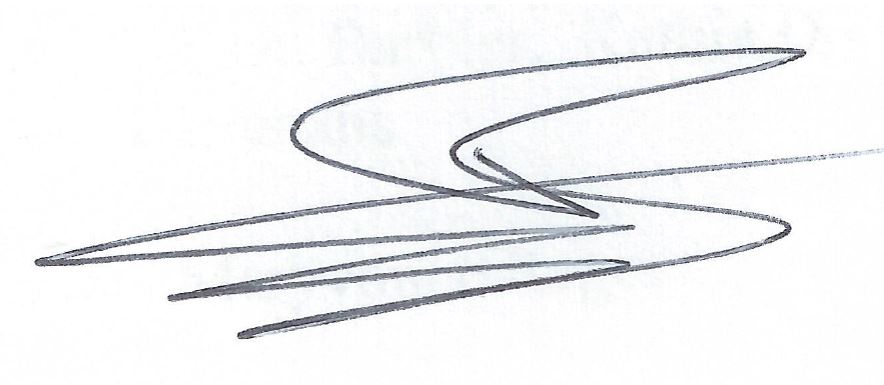 